Annonce – Le Retour de Richard 3 par le Train de 9h24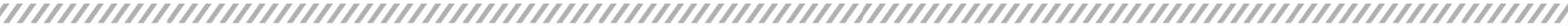 Le Théâtre du Funambule présente Le Retour de Richard 3 par le Train de 9h24 de Gilles DyrekMise en scène : Sylvie Jubin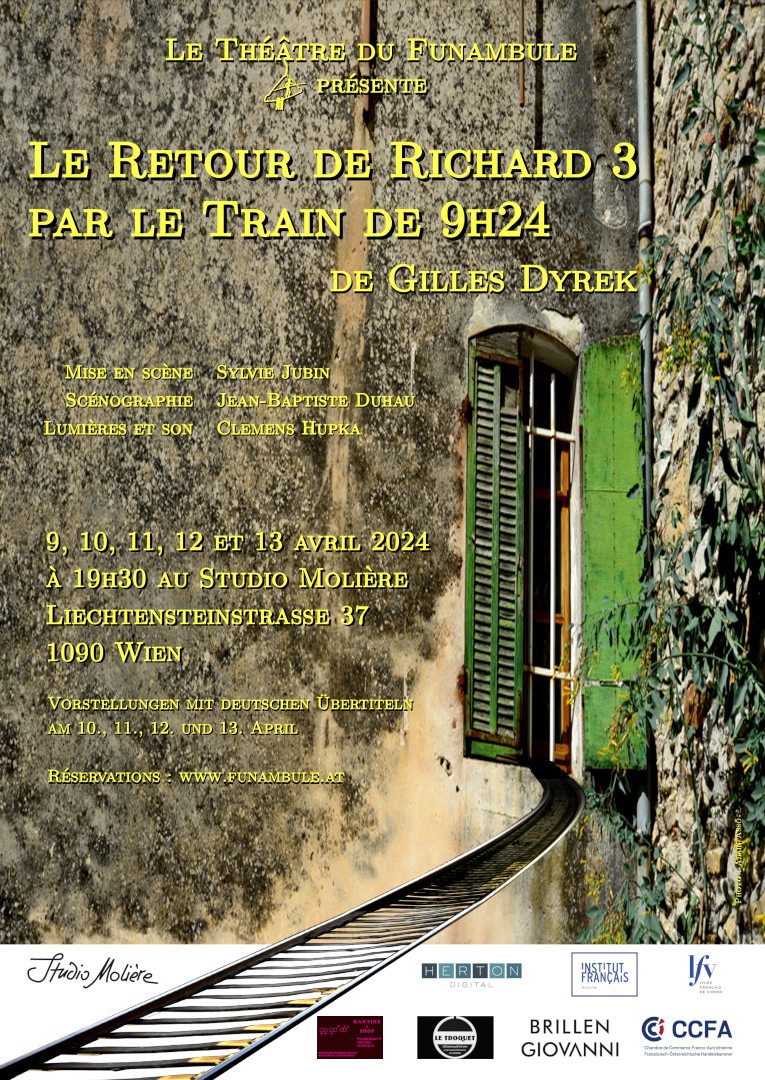 Du 9 au 13 avril 2024 à 19h30au Studio Molière – Liechtensteinstraße 37, 1090 WienVorstellungen mit deutschen Übertiteln am 10., 11., 12., und 13. AprilTarifs : 20€ - 15€Billets : https://www.funambule.at/reservationAnkündigung – Le Retour de Richard 3 par le Train de 9h24
(Die Rückkehr von Richard 3 mit dem Zug um 9h24)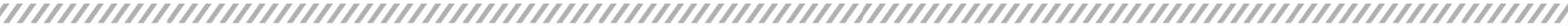 Le Théâtre du Funambule präsentiert Le Retour de Richard 3 par le Train de 9h24(Die Rückkehr von Richard 3 mit dem Zug um 9h24) von Gilles Dyrek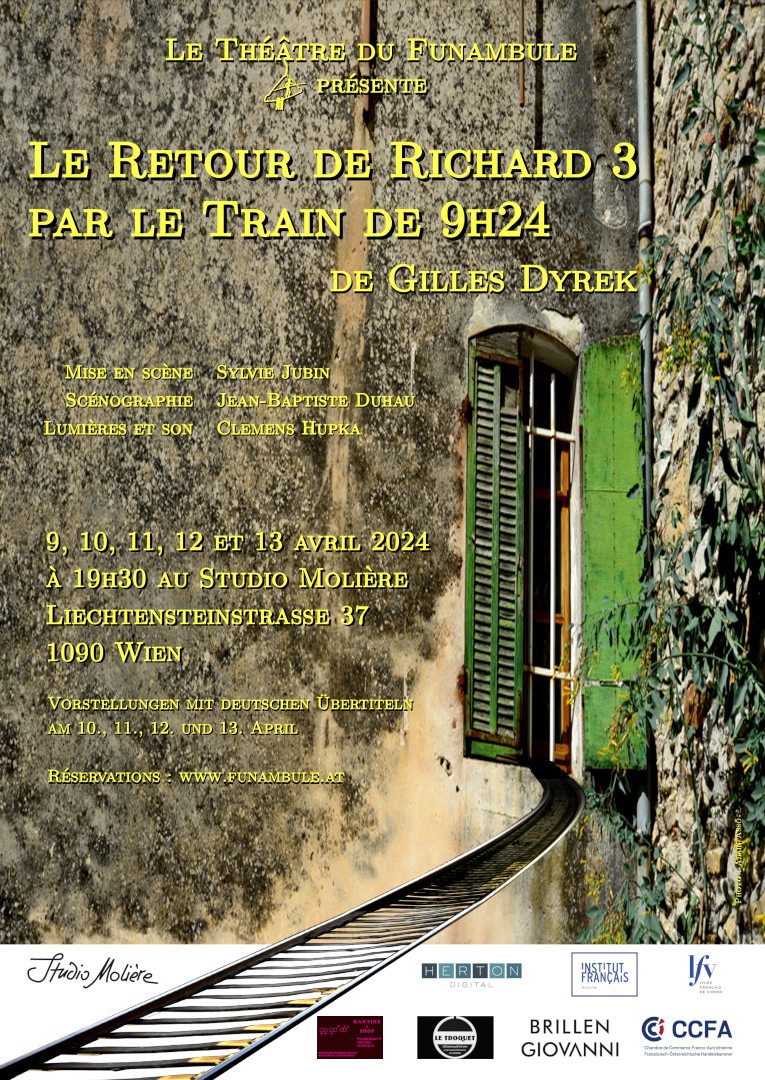 Regie : Sylvie JubinVon 9. bis 13. April 2024 um 19h30
im Studio Molière – Liechtensteinstraße 37, 1090 WienVorstellungen mit deutschen Übertiteln am 10., 11., 12., und 13. AprilPreise: 20€ - 15€Tickets: https://www.funambule.at/reservationAnnonce – Le Retour de Richard 3 par le Train de 9h24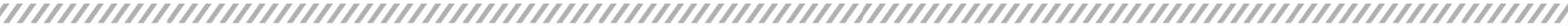 Le Théâtre du Funambule présente sa 29ème productionLe Retour de Richard 3 par le Train de 9h24 de Gilles DyrekDu 9 au 13 avril 2024 à 19h30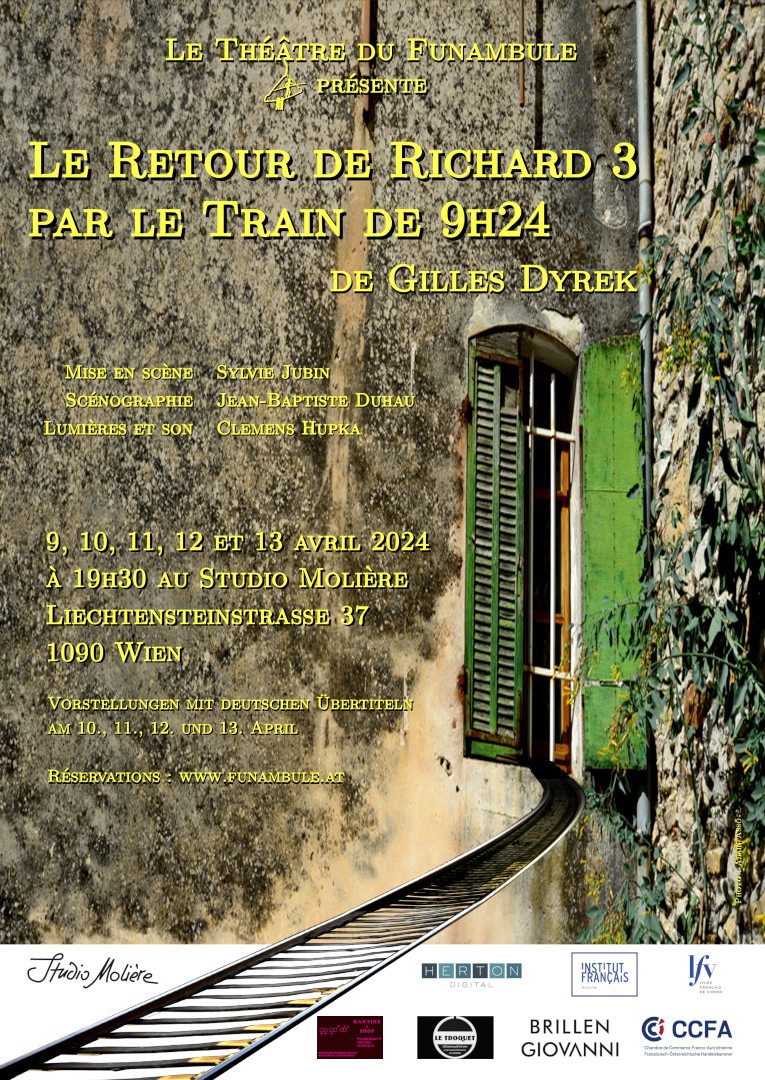 au Studio Molière – Liechtensteinstraße 37, 1090 WienVorstellungen mit deutschen Übertiteln am 10., 11., 12., und 13. AprilMise en scène : Sylvie JubinScénographie : Jean-Baptiste Duhau Lumière et son : Clemens HupkaAvec Philippe Aubault, Alain Asso, Johanne Babits, Cécile Disle, Alexandre Fedorenko, Sylvie Jubin, Nicolas Lucas, Emmanuel Ngoran, Kim PichlerTarifs : 20€ - 15€Billets : https://www.funambule.at/reservationAnkündigung – Le Retour de Richard 3 par le Train de 9h24
(Die Rückkehr von Richard 3 mit dem Zug um 9h24)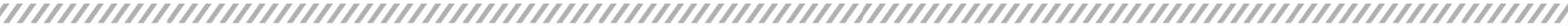 Le Théâtre du Funambule präsentiert seine 29. ProduktionLe Retour de Richard 3 par le Train de 9h24(Die Rückkehr von Richard 3 mit dem Zug um 9h24) von Gilles DyrekVon 9. bis 13. April 2024 um 19h30
im Studio Molière – Liechtensteinstraße 37, 1090 Wien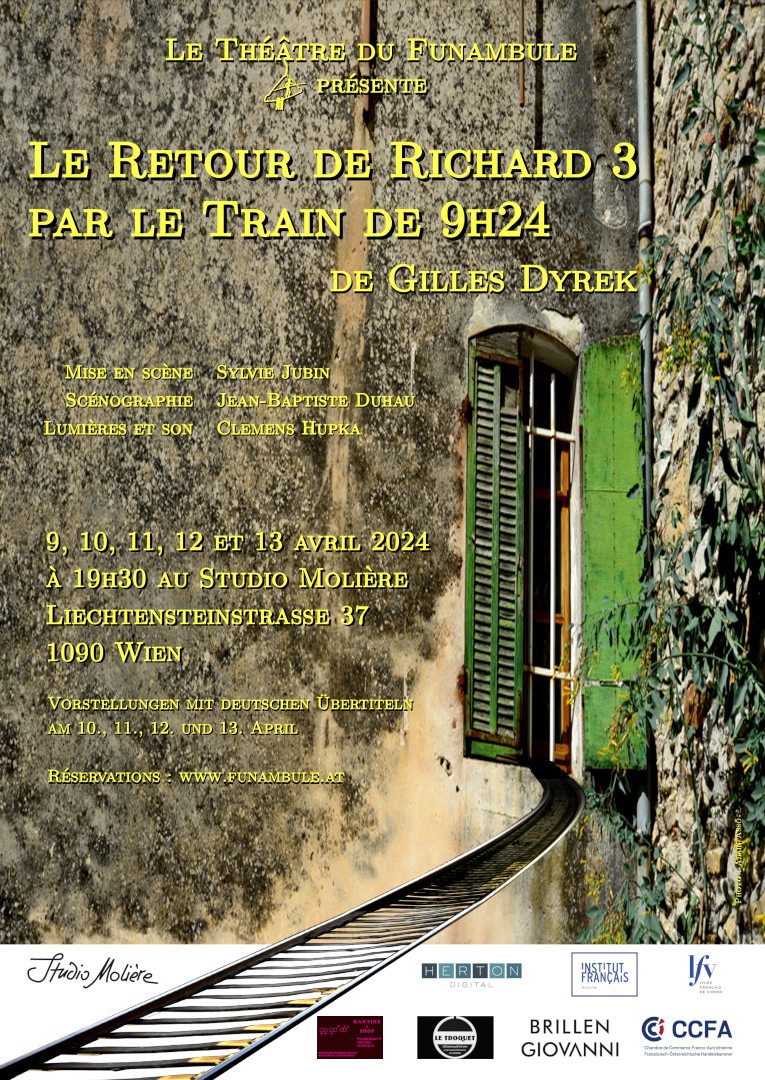 Vorstellungen mit deutschen Übertiteln am 10., 11., 12., und 13. AprilRegie: Sylvie JubinSzenografie: Jean-Baptiste Duhau Licht und Ton: Clemens HupkaMit Philippe Aubault, Alain Asso, Johanne Babits, Cécile Disle, Alexandre Fedorenko, Sylvie Jubin, Nicolas Lucas, Emmanuel Ngoran, Kim PichlerPreise: 20€ - 15€Tickets: https://www.funambule.at/reservation
Annonce – Le Retour de Richard 3 par le Train de 9h24Le Théâtre du Funambule présente sa 29ème production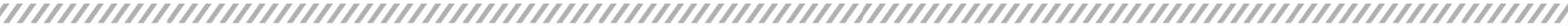 Le Retour de Richard 3 par le Train de 9h24 de Gilles Dyrek
Un ancien chef d’entreprise en fin de vie, PH (Pierre‐Henri), tente de résoudre les conflits au sein de sa famille en les invitant dans sa maison de campagne. Il veut pouvoir partir en paix, mais tout ne se passera pas comme prévu…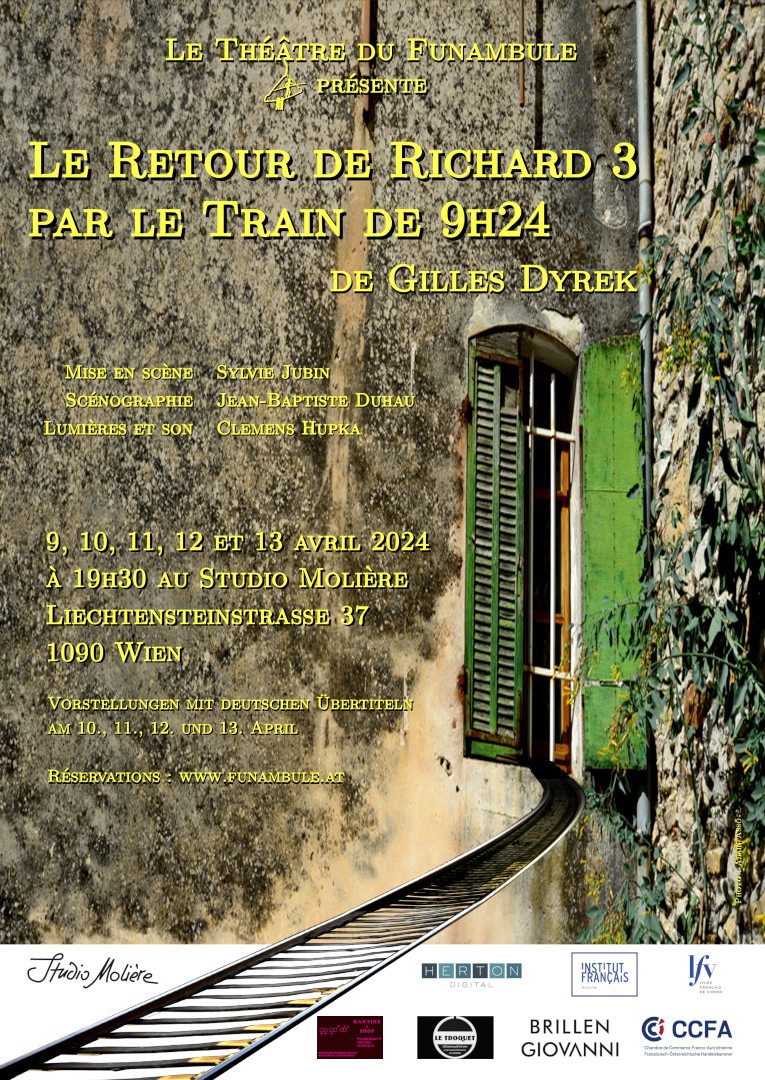 Une histoire pleine de rebondissements jusqu’au dénouement.Du 9 au 13 avril 2024 à 19h30 au Studio Molière - Liechtensteinstraße 37, 1090 WienVorstellungen mit deutschen Übertiteln am 10., 11., 12., und 13. AprilMise en scène : Sylvie JubinScénographie : Jean-Baptiste DuhauLumière et son : Clemens HupkaAvec Philippe Aubault, Alain Asso, Johanne Babits, Cécile Disle, Alexandre Fedorenko, Sylvie Jubin, Nicolas Lucas, Emmanuel Ngoran, Kim PichlerTarifs : 20€ - 15€Billets : https://www.funambule.at/reservationAnkündigung – Le Retour de Richard 3 par le Train de 9h24
(Die Rückkehr von Richard 3 mit dem Zug um 9h24)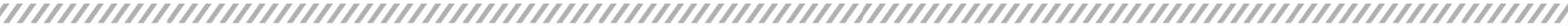 Le Théâtre du Funambule präsentiert seine 29. ProduktionLe Retour de Richard 3 par le Train de 9h24(Die Rückkehr von Richard 3 mit dem Zug um 9h24) von Gilles Dyrek
Der todkranke ehemalige Firmenchef PH (Pierre-Henri) versucht, die Beziehungen zu seiner Familie zu klären, indem er sie in sein Landhaus einlädt. Er möchte die Welt im Frieden verlassen, aber es läuft nicht alles nach Plan...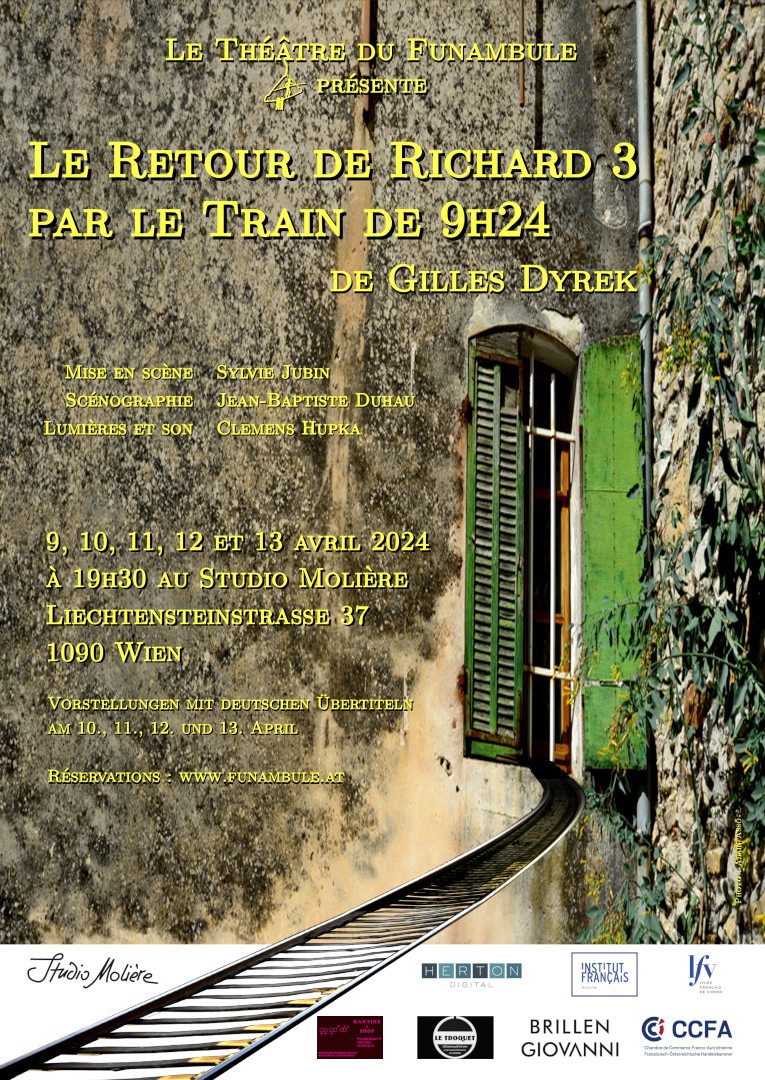 Eine Geschichte voller Wendungen und Überraschungen bis zum Ende.Von 9. bis 13. April 2023 um 19h30
im Studio Molière – Liechtensteinstraße 37, 1090 WienVorstellungen mit deutschen Übertiteln am 10., 11., 12., und 13. AprilRegie: Sylvie JubinSzenografie: Jean-Baptiste Duhau Licht und Ton: Clemens HupkaMit Philippe Aubault, Alain Asso, Johanne Babits, Cécile Disle, Alexandre Fedorenko, Sylvie Jubin, Nicolas Lucas, Emmanuel Ngoran, Kim PichlerPreise: 20€ - 15€Tickets: https://www.funambule.at/reservation